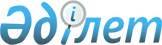 Об объявлении чрезвычайной ситуации техногенного характера местного масштаба
					
			Утративший силу
			
			
		
					Решение акима города Уральска Западно-Казахстанской области от 6 марта 2020 года № 7. Зарегистрировано Департаментом юстиции Западно-Казахстанской области 10 марта 2020 года № 6077. Утратило силу решением акима города Уральска Западно-Казахстанской области от 29 мая 2023 года № 20
      Сноска. Утратило силу решением акима города Уральска Западно-Казахстанской области от 29.05.2023 № 20 (вводится в действие по истечении десяти календарных дней после дня его первого официального опубликования).
      В соответствии с Законом Республики Казахстан от 23 января 2001 года "О местном государственном управлении и самоуправлении в Республике Казахстан", Законом Республики Казахстан от 11 апреля 2014 года "О гражданской защите", постановление Правительства Республики Казахстан от 2 июля 2014 года № 756 "Об установлении классификации чрезвычайных ситуаций природного и техногенного характера" и на основании протокола внепланового заседания комиссии по предупреждению и ликвидации чрезвычайных ситуаций при акимате города Уральск от 28 февраля 2020 года, аким города Уральск РЕШИЛ:
      1. Объявить чрезвычайную ситуацию техногенного характера местного масштаба в городе Уральск до стабилизации обстановки, в связи с аварией на самотечном канализационном коллекторе Д-1000 мм по улице Шолохова.
      2. Руководителем ликвидации чрезвычайной ситуации назначить заместителя акима города Уральск М.Мулкай и поручить проведение соответствующих мероприятии, вытекающих из данного решения.
      3. Руководителю отдела жилищно-коммунального хозяйства и жилищной инспекции города Уральска (Ж.Салимов) провести обследование пострадавших объектов.
      4. Руководителю аппарата акима города Уральска (И.Джазыкбаев) обеспечить государственную регистрацию данного решения в органах юстиции.
      5. Контроль за исполнением настоящего решения оставляю за собой.
      6. Настоящее решение вводится в действие со дня первого официального опубликования.
					© 2012. РГП на ПХВ «Институт законодательства и правовой информации Республики Казахстан» Министерства юстиции Республики Казахстан
				
      Аким города Уральска

А. Шыныбеков
